О внесении изменений в приказ финансового отдела администрации Бузулукского района от 20.04.2011года № 13 "Об утверждении примерной формы соглашения о порядке и условиях предоставлениясубсидии на финансовое обеспечение выполнениямуниципального задания"ПРИКАЗЫВАЮ:1. Внести в Примерную форму соглашения о порядке и условиях предоставления субсидии на финансовое обеспечение выполнения муниципального задания, утвержденную приказом финансового отдела администрации Бузулукского района от 20.04.2011 года № 13 "Об утверждении примерной формы соглашения о порядке и условиях предоставления субсидии на финансовое обеспечение выполнения муниципального задания» следующие изменения:1.1.  В пункте 2.1.2 исключить предложение следующего содержания: «Указанный график должен быть предварительно согласован Учредителем с финансовым отделом администрации Бузулукского района».2. Настоящий приказ вступает в силу с момента его подписания, распространяется на правоотношения с 1 октября 2018 года и подлежит размещению в сети Интернет на сайте администрации Бузулукского района в составе информационных ресурсов финансового отдела администрации Бузулукского района.3. Контроль за исполнением настоящего приказа возложить на начальника отдела казначейского исполнения бюджета района Барановскую Г.В.Начальник финансового отдела администрации Бузулукского района                                         Ю.А. Ярыгина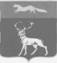 Администрациямуниципального образованияБузулукский районОренбургской областиФинансовый отдел               ПРИКАЗпо основной деятельности от 23.10.2018 года  № 35